9 кл.                                                  Самостоятельная работа                                     Тема: «Классификация и свойства неорганических веществ»Вариант – 11. Установите соответствие между реагирующими веществами и продуктами взаимодействия:Запишите в ответ цифры, расположив их в порядке, соответствующем буквам:2. Установите соответствие между реагирующими веществами и продуктами взаимодействия: Запишите в ответ цифры, расположив их в порядке, соответствующем буквам:3. Установите соответствие между реагирующими веществами и продуктом взаимодействия: Запишите в ответ цифры, расположив их в порядке, соответствующем буквам:4. Укажите формулу кислой соли:  1) MgH2      2) NaHCO₃      3) Ca(OH)₂      4) (CuOH)2CO35. По составу неорганические вещества можно разделить на две большие группы:1) соли и металлы                             3) оксиды и гидроксилы  2) металлы и неметаллы                   4) простые и сложные6. Какие вещества образуются при взаимодействии щёлочи и кислотного оксида?1) основной оксид и кислород      2) оксид и вода        3) соль и металл        4) соль и вода7. Среди предложенных формул, расположенных в пронумерованных ячейках, выберите формулы:  А) двухосновной кислоты       Б) средней соли             В) амфотерного гидроксида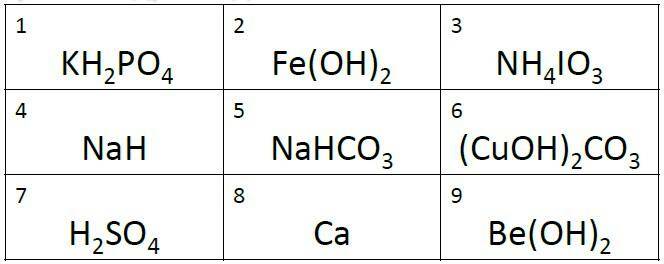 8. Среди предложенных формул, расположенных в пронумерованных ячейках, выберите формулы:    А) амфотерного оксида           Б) двухосновной кислоты          В) щелочи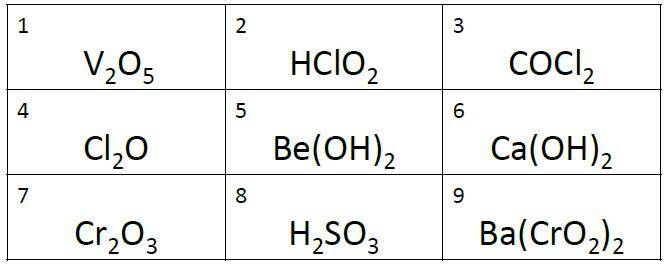 9. Среди предложенных формул, расположенных в пронумерованных ячейках, выберите формулы:    А) сильной кислоты         Б) несолеобразующего оксида        В) основного оксида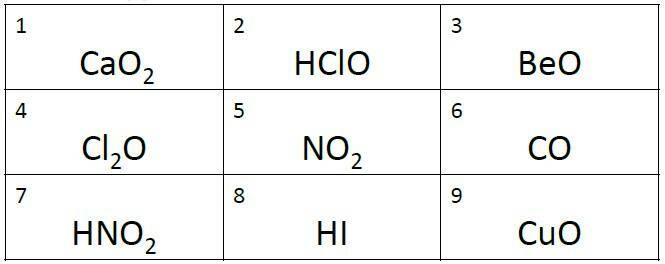 10. Среди предложенных формул, расположенных в пронумерованных ячейках, выберите формулы:   А) кислой соли       Б) кислотного оксида     В) летучего водородного соединения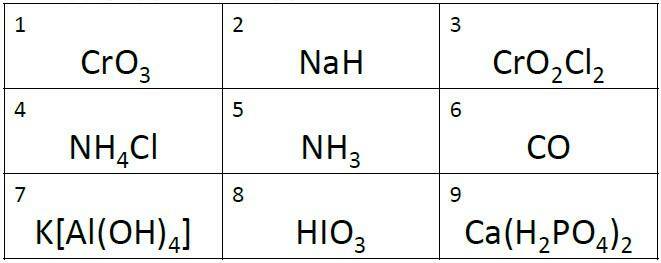 11. Среди предложенных формул и названий веществ, расположенных в пронумерованных ячейках, выберите формулу или название, соответствующееА) растворимому основанию,    Б) кислой соли,       В) несолеобразующему оксиду.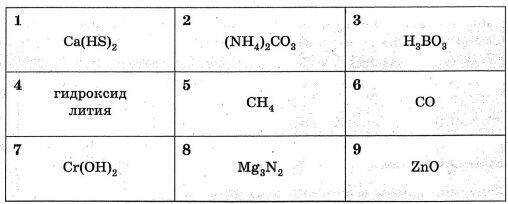 9 кл.                                                  Самостоятельная работа                                     Тема: «Классификация и свойства неорганических веществ»Вариант – 21.Установите соответствие между реагирующими веществами и продуктами взаимодействияЗапишите в ответ цифры, расположив их в порядке, соответствующем буквам:2. Установите соответствие между реагирующими веществами и продуктами взаимодействия: Запишите в ответ цифры, расположив их в порядке, соответствующем буквам:3. Установите соответствие между реагирующими веществами и продуктами взаимодействия: Запишите в ответ цифры, расположив их в порядке, соответствующем буквам:4. Укажите ряд, в котором приведены формулы основного, кислотного и несолеобразующего оксидов:  1) Na2O, ZnO, P2O5     2) K2O, SO3, NO     3) BaO, Al2O3, CO      4) MgO, SO2, Mn2O75. Какая из перечисленных солей относится к фосфатам?1) Ca3(PO4)2                2) MgCl2         3) H3PO4                4) NH4NO36. Данный оксид N2O относится по химическим свойствам к:1) амфотерным         2) кислотным           3) основным           4) несолеобразующим7. Среди формул и названий веществ, выберите формулу или название, соответствующееА) кислотному оксиду         Б) средней соли          В) амфотерному гидроксиду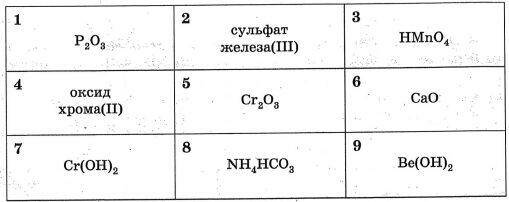 8. Среди формул и названий веществ, выберите формулу или название, соответствующееА) нерастворимому основанию           Б) кислой соли         В) одноосновной кислоте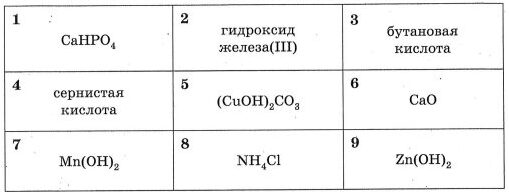 9. Среди формул и названий веществ, выберите формулу или название, соответствующееА) кислотному оксиду      Б) кислой соли         В) основанию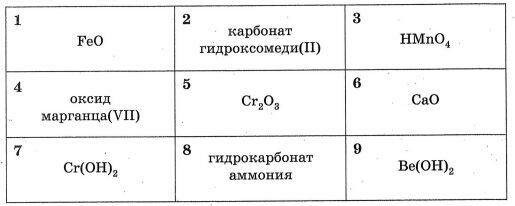 10. Среди формул и названий веществ, выберите формулу или название, соответствующее А) нерастворимому основанию   Б) средней соли     В) двухосновной кислоте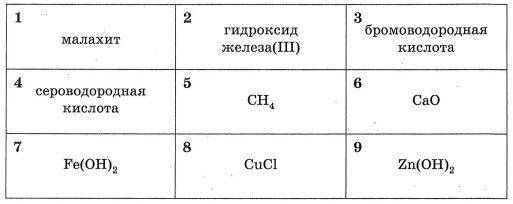 11. Среди формул и названий веществ, выберите формулу или название, соответствующееА) нерастворимому основанию       Б) кислотному оксиду      В) одноосновной кислоте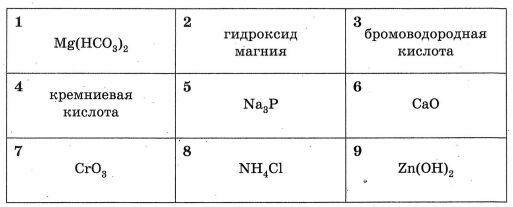 9 кл.                                                  Самостоятельная работа                                     Тема: «Классификация и свойства неорганических веществ»Вариант – 31. Установите соответствие между реагирующими веществами и продуктами взаимодействия: Запишите в ответ цифры, расположив их в порядке, соответствующем буквам:2. Установите соответствие между реагирующими веществами и продуктами взаимодействия:Запишите в ответ цифры, расположив их в порядке, соответствующем буквам:3. Установите соответствие между реагирующими веществами и продуктами взаимодействия: Запишите в ответ цифры, расположив их в порядке, соответствующем буквам:4. Выберите формулу основной соли:1) Cu(OH)2          2) (CuOH)Cl            3) SO2(OH)2          4) CuCl2 ∙ 5H2O5. Укажите формулу двухкислотного основания:1) KOH             2) Mn(OH)4                 3) Ca(OH)2                4) Al(OH)36. Формула щёлочи:    1) HBr              2) KOH         3) HNO3        4) Mg(OH)27. Среди формул и названий веществ, выберите формулу или название, соответствующееА) двухосновной кислоте      Б) амфотерному оксиду          В) щёлочи.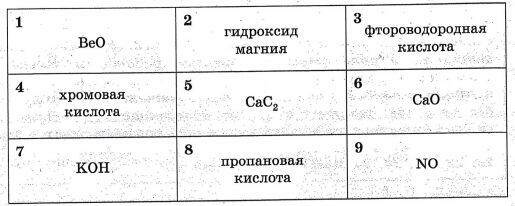 8. Среди формул и названий веществ, выберите формулу или название, соответствующееА) кислотному оксиду       Б) амфотерному оксиду         В) одноосновной кислоте.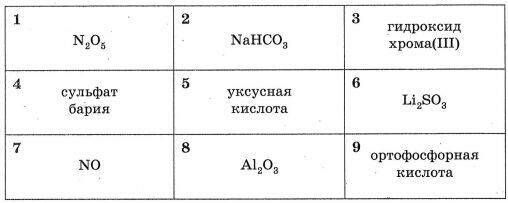 9. Среди формул и названий веществ, выберите формулу или название, соответствующееА) одноосновной кислоте          Б) амфотерному оксиду        В) щёлочи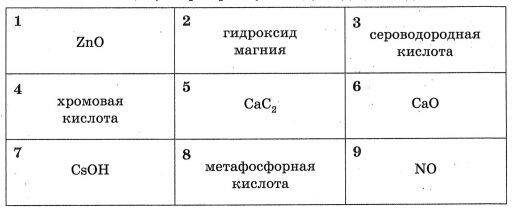 10. Среди формул и названий веществ, выберите формулу или название, соответствующееА) кислотному оксиду         Б) нерастворимой соли        В) одноосновной кислоте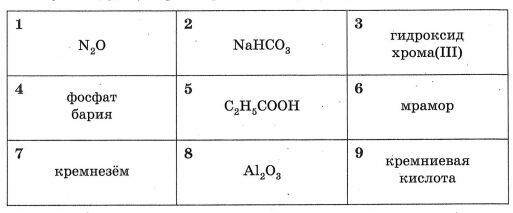 11. Среди формул и названий веществ, выберите формулу или название, соответствующееА) одноосновной кислоте     Б) амфотерному гидроксиду        В) щёлочи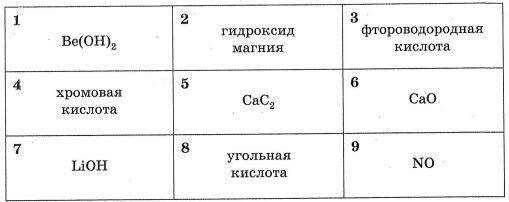 9 кл.                                                  Самостоятельная работа                                     Тема: «Классификация и свойства неорганических веществ»Вариант – 41. Установите соответствие между реагирующими веществами и продуктами взаимодействия: Запишите в ответ цифры, расположив их в порядке, соответствующем буквам:2. Установите соответствие между реагирующими веществами и продуктами взаимодействия: Запишите в ответ цифры, расположив их в порядке, соответствующем буквам:3. Установите соответствие между реагирующими веществами и продуктами взаимодействия: Запишите в ответ цифры, расположив их в порядке, соответствующем буквам:4. Какая из формул соответствует амфотерному гидроксиду?1) Al(OH)3           2) Ca(OH)2           3) Cu(OH)2          4) NaOH5. Гидроксид железа (III) образуется при действии растворов щелочей на:1) железа     2) оксид железа (III)  3) растворы солей железа (II)  4) растворы солей железа (III)6. Какое вещество относится к классу солей?1) H2SO4        2) Na2SO4         3) NaOH          4) HNO37. Среди предложенных формул и названий веществ, расположенных в пронумерованных ячейках, выберите формулу или название, соответствующееА) кислотному оксиду        Б) амфотерному гидроксиду         В) двухосновной кислоте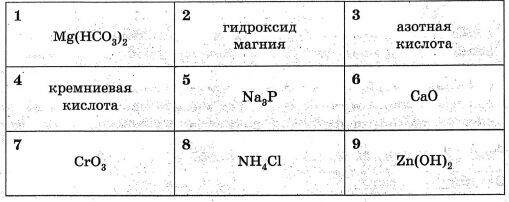 8. Среди предложенных формул и названий веществ, расположенных в пронумерованных ячейках, выберите формулу или название, соответствующееА) растворимому основанию        Б) кислой соли         В) несолеобразующему оксиду.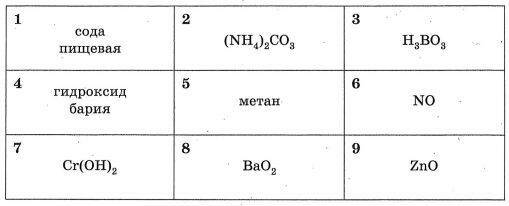 9. Среди формул и названий веществ, выберите формулу или название, соответствующееА) средней соли       Б) кислотному оксиду       В) двухосновной кислоте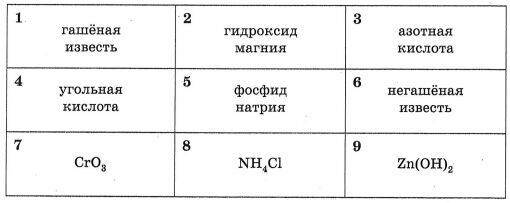 10. Среди формул и названий веществ, выберите формулу или название, соответствующееА) амфотерному гидроксиду      Б) средней соли         В) двухосновной кислоте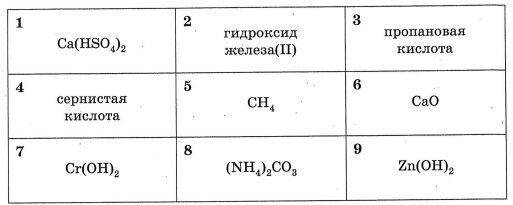 11. Среди формул и названий веществ, выберите формулу или название, соответствующее  А) щёлочи        Б) кислой соли      В) несолеобразующему оксиду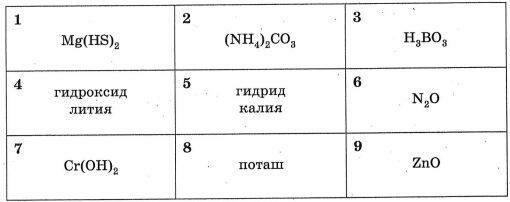 РЕАГИРУЮЩИЕ ВЕЩЕСТВАA)  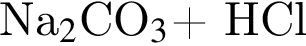 Б)  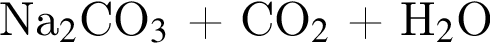 B)   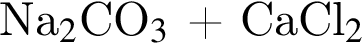 ПРОДУКТЫ ВЗАИМОДЕЙСТВИЯ1)  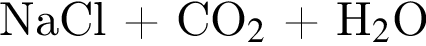 2)  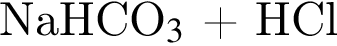 3)  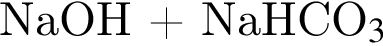 4)   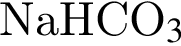 5)  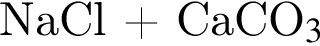 АБВРЕАГИРУЮЩИЕ ВЕЩЕСТВАА)  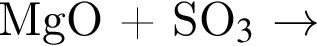 Б)  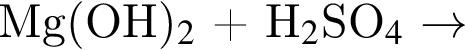 В)  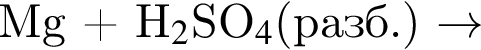 ПРОДУКТ(Ы) ВЗАИМОДЕЙСТВИЯ1)  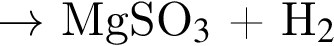 2)  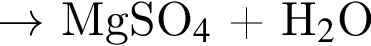 3)  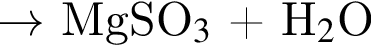 4)  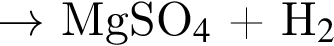 5)  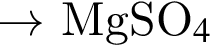 АБВРЕАГИРУЮЩИЕ ВЕЩЕСТВАА)  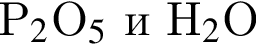 Б)  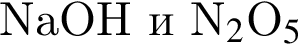 В)  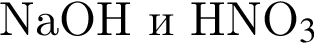 ПРОДУКТ(Ы) ВЗАИМОДЕЙСТВИЯ1)  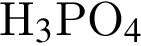 2)  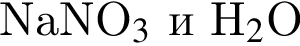 3)  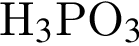 4)  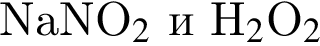 5)  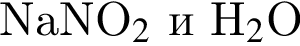 АБВРЕАГИРУЮЩИЕ ВЕЩЕСТВАA)  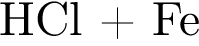 Б)  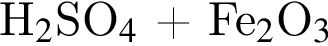 B)   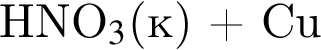 ПРОДУКТЫ ВЗАИМОДЕЙСТВИЯ1)  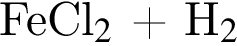 2)  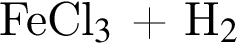 3)  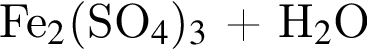 4)   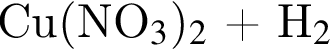 5)   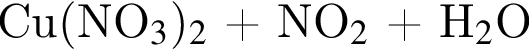 АБВРЕАГИРУЮЩИЕ ВЕЩЕСТВАА)  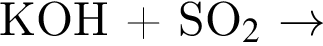 Б)  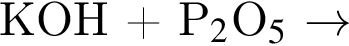 В)  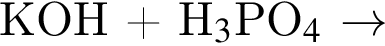 ПРОДУКТЫ ВЗАИМОДЕЙСТВИЯ1)  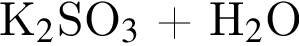 2)  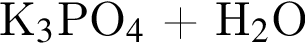 3)  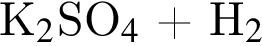 4)  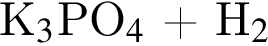 АБВРЕАГИРУЮЩИЕ ВЕЩЕСТВАА)  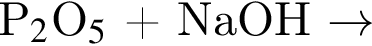 Б)  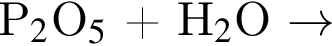 В)  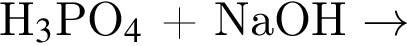 ПРОДУКТ(Ы) ВЗАИМОДЕЙСТВИЯ1)  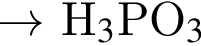 2)  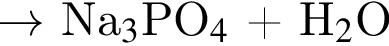 3)  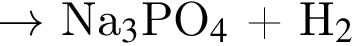 4)  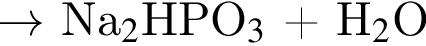 5)  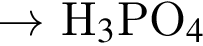 АБВРЕАГИРУЮЩИЕ ВЕЩЕСТВАA)  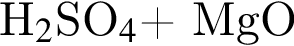 Б)  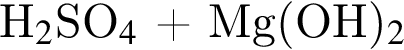 B)   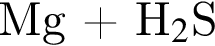 ПРОДУКТЫ ВЗАИМОДЕЙСТВИЯ1)  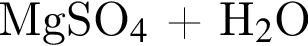 2)  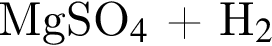 3)  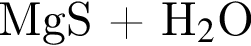 4)   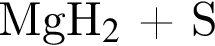 5)   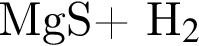 АБВРЕАГИРУЮЩИЕ ВЕЩЕСТВАА)  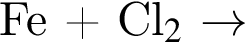 Б)  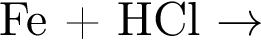 В)  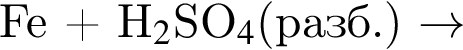 ПРОДУКТ(Ы) ВЗАИМОДЕЙСТВИЯ1)  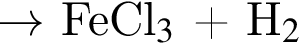 2)  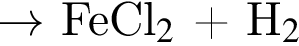 3)  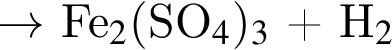 4)  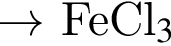 5)  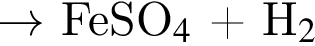 АБВРЕАГИРУЮЩИЕ ВЕЩЕСТВАА)  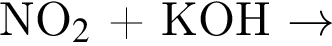 Б)  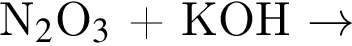 В)  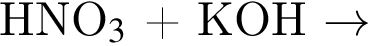 ПРОДУКТ(Ы) ВЗАИМОДЕЙСТВИЯ1)  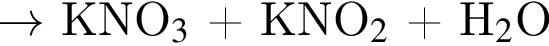 2)  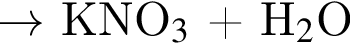 3)  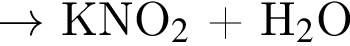 4)  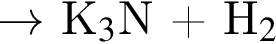 5)  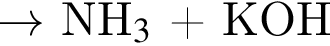 АБВРЕАГИРУЮЩИЕ ВЕЩЕСТВАA)  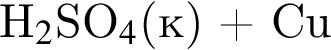 Б)  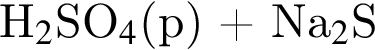 B)   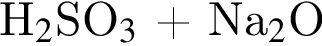 ПРОДУКТЫ ВЗАИМОДЕЙСТВИЯ1)  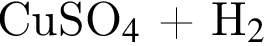 2)  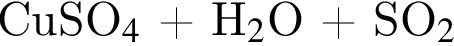 3)  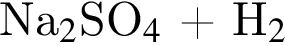 4)   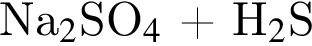 5)   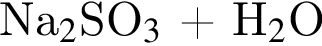 АБВРЕАГИРУЮЩИЕ ВЕЩЕСТВАА)  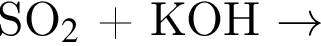 Б)  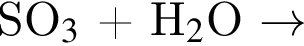 В)  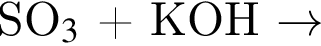 ПРОДУКТ(Ы) ВЗАИМОДЕЙСТВИЯ1)   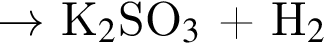 2)   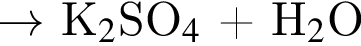 3)   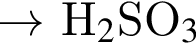 4)   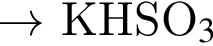 5)   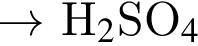 АБВРЕАГИРУЮЩИЕ ВЕЩЕСТВАA)  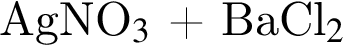 Б)  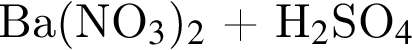 B)   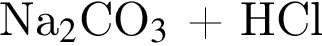 ПРОДУКТЫ ВЗАИМОДЕЙСТВИЯ1)  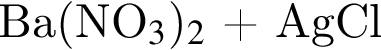 2)  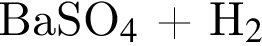 3)  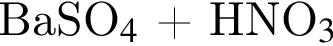 4)   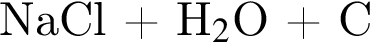 5)   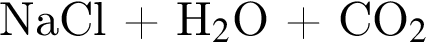 АБВ